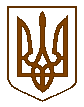 ДЕРЖГЕОКАДАСТР  Головне управління Держгеокадастру у Закарпатській областіН А К А З24.12.2020 р.                                       м. Ужгород                                        № 301Про внесення змін до Інформаційних карток адміністративних послуг, які надаються Головним управлінням Держгеокадастру у Закарпатській області Відповідно до статей 8, 9, 19 Закону України “Про адміністративні послуги”, керуючись Положенням про Головне управління Держгеокадастру у Закарпатській області, затвердженим наказом Державної служби України з питань геодезії, картографії та кадастру від 17.11.2016 № 308 (зі змінами), наказом Державної служби України з питань геодезії, картографії та кадастру від 21.12.2020 № 558 “Про внесення змін до типових інформаційних карток адміністративних послуг”, НАКАЗУЮ:1. Внести зміни до інформаційних карток шляхом викладення в новій редакції таких адміністративних послуг:надання відомостей з державного земельного кадастру у формі витягу з державного земельного кадастру про землі в межах території адміністративно – територіальних одиниць,надання відомостей з державного земельного кадастру у формі витягу з державного земельного кадастру про обмеження у використанні земель; надання відомостей з державного земельного кадастру у формі довідки, що містить узагальнену інформацію про землі (території), надання відомостей з державного земельного кадастру у формі викопіювання з картографічної основи державного земельного кадастру, кадастрової карти (плану),надання відомостей з державного земельного кадастру у формі копій документів, що створюються під час ведення державного земельного кадастру;надання довідки про осіб, які отримали доступ до інформації про суб’єкта речового права у Державному земельному кадастрі, які надаються Головним управлінням Держгеокадастру у Закарпатській області, що додаються: 1) Інформаційні картки адміністративних послуг, які надаються Головним управлінням Держгеокадастру у Закарпатській області;2) Інформаційні картки адміністративних послуг, які надаються Головним управлінням Держгеокадастру у Закарпатській області через  Управління Центр надання адміністративних послуг Чопської міської ради;3) Інформаційні картки адміністративних послуг, які надаються Головним управлінням Держгеокадастру у Закарпатській області через Центр надання адміністративних послуг Ужгородської  районної державної адміністрації;4) Інформаційні картки адміністративних послуг, які надаються Головним управлінням Держгеокадастру у Закарпатській області через Центр надання адміністративних послуг виконавчого комітету Ужгородської міської ради;5) Інформаційні картки адміністративних послуг, які надаються Головним управлінням Держгеокадастру у Закарпатській області через Центр надання адміністративних послуг Оноківської сільської ради;6) Інформаційні картки адміністративних послуг, які надаються Головним управлінням Держгеокадастру у Закарпатській області через Центр надання адміністративних послуг Баранинської сільської ради;7) Інформаційні картки адміністративних послуг, які надаються Головним управлінням Держгеокадастру у Закарпатській області через Центр надання адміністративних послуг Берегівської міської ради;8) Інформаційні картки адміністративних послуг, які надаються Головним управлінням Держгеокадастру у Закарпатській області через Сектор надання адміністративних послуг Берегівської районної державної адміністрації;9) Інформаційні картки адміністративних послуг, які надаються Головним управлінням Держгеокадастру у Закарпатській області через Відділ “Центр надання адміністративних послуг” Великоберезнянської районної державної адміністрації”;10) Інформаційні картки адміністративних послуг, які надаються Головним управлінням Держгеокадастру у Закарпатській області через Відділ “Центр надання адміністративних послуг” Великоберезнянської селищної ради”;11) Інформаційні картки адміністративних послуг, які надаються Головним управлінням Держгеокадастру у Закарпатській області  через Центр надання адміністративних послуг Воловецької районної державної адміністрації;12) Інформаційні картки адміністративних послуг, які надаються Головним управлінням Держгеокадастру у Закарпатській області через Центр надання адміністративних послуг Виноградівської районної державної адміністрації;13) Інформаційні картки адміністративних послуг, які надаються Головним управлінням Держгеокадастру у Закарпатській області через Центр надання адміністративних послуг  Іршавської районної державної адміністрації;14) Інформаційні картки адміністративних послуг, які надаються Головним управлінням Держгеокадастру у Закарпатській області через Центр надання адміністративних послуг виконавчого комітету Мукачівської міської ради;15) Інформаційні картки адміністративних послуг, які надаються Головним управлінням Держгеокадастру у Закарпатській області через Центр надання адміністративних послуг Мукачівської районної державної адміністрації;16) Інформаційні картки адміністративних послуг, які надаються Головним управлінням Держгеокадастру у Закарпатській області через Центр надання адміністративних послуг Міжгірської районної державної адміністрації;17) Інформаційні картки адміністративних послуг, які надаються Головним управлінням Держгеокадастру у Закарпатській області через Центр надання адміністративних послуг Колочавської сільської ради;18) Інформаційні картки адміністративних послуг, які надаються Головним управлінням Держгеокадастру у Закарпатській області через Центр надання адміністративних послуг при Перечинській районній державній адміністрації;19) Інформаційні картки адміністративних послуг, які надаються Головним управлінням Держгеокадастру у Закарпатській області через Відділ “Центр надання адміністративних послуг” Перечинської міської ради;20) Інформаційні картки адміністративних послуг, які надаються Головним управлінням Держгеокадастру у Закарпатській області через Центр надання адміністративних послуг  Тячівської районної державної адміністрації;21) Інформаційні картки адміністративних послуг, які надаються Головним управлінням Держгеокадастру у Закарпатській області через Відділ “Центр надання адміністративних послуг Тячівської міської ради”;22) Інформаційні картки адміністративних послуг, які надаються Головним управлінням Держгеокадастру у Закарпатській області через Центр надання адміністративних послуг Вільховецької сільської ради;23) Інформаційні картки адміністративних послуг, які надаються Головним управлінням Держгеокадастру у Закарпатській області через Центр надання адміністративних послуг Рахівської районної державної адміністрації;24) Інформаційні картки адміністративних послуг, які надаються Головним управлінням Держгеокадастру у Закарпатській області через Центр надання адміністративних послуг Рахівської міської ради;25) Інформаційні картки адміністративних послуг, які надаються Головним управлінням Держгеокадастру у Закарпатській області через Відділ з питань надання адміністративних послуг Свалявської районної державної адміністрації;26) Інформаційні картки адміністративних послуг, які надаються Головним управлінням Держгеокадастру у Закарпатській області через Центр надання адміністративних послуг Полянської сільської ради;27) Інформаційні картки адміністративних послуг, які надаються Головним управлінням Держгеокадастру у Закарпатській області через Центр надання адміністративних послуг виконавчого комітету Хустської міської ради;28) Інформаційні картки адміністративних послуг, які надаються Головним управлінням Держгеокадастру у Закарпатській області через Центр надання адміністративних послуг Хустської районної державної адміністрації;29) Інформаційні картки адміністративних послуг, які надаються Головним управлінням Держгеокадастру у Закарпатській області через Центр надання адміністративних послуг Вишківської селищної ради;2. Головному спеціалісту сектору взаємодії зі ЗМІ та громадськістю                   Неймет Н. М. забезпечити розміщення затверджених Інформаційних карток адміністративних послуг, які надаються Головним управлінням Держгеокадастру у Закарпатській області, на інформаційному стенді, офіційному веб-сайті Головного управління Держгеокадастру у Закарпатській області.3. Керівникам відділів у районах Головного управління Держгеокадастру у Закарпатській області розмістити Інформаційні картки адміністративних послуг та зразки форм заяв на інформаційних стендах відділів та центрів надання адміністративних послуг, офіційних веб-сайтах центрів надання адміністративних послуг.4. Визнати такими, що втратили чинність в частині вищезазначених адміністративних послуг, накази Головного управління Держгеокадастру у  Закарпатській області: від 20.07.2020 № 91, від 27.08.2020 № 109, від 17.09.2020 № 118, від 01.10.2020 № 130, від 28.10.2020 № 143, від 07.12.2020 № 293.   5.    Контроль за виконанням цього наказу залишаю за собою.Голова комісії з ліквідації, начальник                                   Іван ЗАВАЛЬНЮК